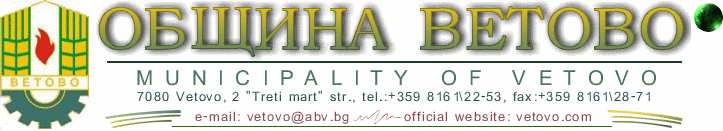 РАЗДЕЛ IIОБРАЗЦИ НА ДОКУМЕНТИ И УКАЗАНИЯ ЗА ПОДГОТОВКАТА ИМ.за участие в ОБЩЕСТВЕНА ПОРЪЧКА ПО ЧЛ. 20, АЛ. 2, Т.2 ОТ ЗОП – ПУБЛИЧНО СЪСТЕЗАНИЕ С ПРЕДМЕТ:„Почистване на замърсени с отпадъци терени на територията на община Ветово през 2019год“гр. Ветово 2019 г.Образец №1ОПИСна приложените към офертата документи за участие в процедура за възлагане на обществена поръчка с предмет: „Почистване на замърсени с отпадъци терени на територията на община Ветово през 2019год“Дата.................... год.																		       Участник:……(подпис и печат)										Образец №2Единен европейски документ за обществени поръчки (ЕЕДОП) в електронен вид- еЕЕДОПЗабележка: Образецът на еЕЕДОП (XML и PDF формат) е публикуван в отделен файл на профила на купувача на Община Ветово. Образец№3ДООБЩИНА ВЕТОВОГР. ВЕТОВО, УЛ. „ТРЕТИ МАРТ” № 2     ПРЕДЛОЖЕНИЕ ЗА ИЗПЪЛНЕНИЕ НА ПОРЪЧКАТА от ....................................................................................................................................................(наименование на участника)и подписано.....от.................................................................................................................. (трите имена и ЕГН)в качеството му на ..............................................................................................................(на длъжност)с ЕИК/БУЛСТАТ/ЕГН/друга индивидуализация на участника УВАЖАЕМИ ДАМИ И ГОСПОДА,След като се запознахме с изискванията в документацията и условията за участие в обявената от Вас обществена поръчка с предмет: „Почистване на замърсени с отпадъци терени на територията на община Ветово през 2019год“,Заявяваме, че:Желаем да участваме в обществена поръчка с предмет: „Почистване на замърсени с отпадъци терени на територията на община Ветово през 2019год“,   ЗА  ОБОСОБЕНА ПОЗИЦИЯ № ………………………………………………….(изписва се № и наименование на обособената      позиция, за   която участва участника)1.Декларираме, че сме запознати с указанията и условията за участие в обявената от Вас обществена поръчка и и ги приемаме без възражения.2.Гарантираме, че сме в състояние да изпълним качествено поръчката в пълно съответствие с Техническата спецификация и настоящото Предложение за изпълнение на поръчката. 3.Декларирам(е), че сме запознати със съдържанието на приложения в документацията за провеждане на процедурата проект на договор, като изразявам(е) съгласието си с неговите клаузи.4.Декларирам(е), че представената от нас оферта в нейната цялост (оферта, техническа оферта и ценова оферта) е валидна за срок от 6 (шест) месеца,  считано от кайния срок за подаване на оферти, посочен в обявлението за поръчка.5.Декларираме, че ако бъдем избрани за изпълнители ще изпълняваме дейностите предмет на настоящата обществена поръчка в съответствие с нормативните изисквания, настоящата документация за участие в процедурата, техническите спецификации към нея и направените от нас предложения в настоящата оферта. Дата ………….г.				ПОДПИС И ПЕЧАТ:....................................								(име, фамилия)  Предложението за изпълнение на поръчката следва да е съобразено с насоките, дадени в Указанията за подготовка на офертите и Техническите спецификации.Ако участник не представи Предложение за изпълнение на поръчката или представеното от него предложение не съответстват на изискванията на Възложителя, той ще бъде отстранен от участие в процедурата. Когато Предложението за изпълнение на поръчката не съответства на Ценовото предложение, участникът се отстранява.!!! Забележка: Когато участник подава оферта за повече от една обособена позиция, той представя  Предложението си за изпълнение на поръчката  за всяка обособена  позиция поотделно. Образец №4-1ДООБЩИНА ВЕТОВОГР. ВЕТОВО, ПК  7080, УЛ. „ТРЕТИ МАРТ” №2ЦЕНОВО ПРЕДЛОЖЕНИЕУВАЖАЕМИ ДАМИ И ГОСПОДА,С настоящото Ви представям нашата ценова оферта за участие в обявената от Вас процедура за възлагане на обществена поръчка с предмет: „ Почистване на замърсени с отпадъци  терени на територията на Община Ветово през 2019 год.“за Обособена позиция №1 „Почистване на замърсени с отпадъци терени в град Ветово, град Глоджево, село Смирненски и село Писанец“.Декларирам, че участника, когото представлявам  желае да участва в процедурата за възлагане на горепосочената обществената поръчка при условията, упоменати в процедурните документи  и приети от нас.С настоящото ценово предложение поемаме ангажимент да изпълним обекта на поръчката качествено, в съответствие с изискванията Ви, заложени в настоящата документация и Договора към нея.Предлагаме следните единични цени за изпълнение на поръчката:цена за разриване и прибутване на отпадъци ………… лв./машиночас (словом: ……………………..) без ДДС;цена за товарене на  отпадъци  …………………..лв. /куб.м.  (словом: …………………………..)  без ДДС;цена за извозване на отпадъци до 3 км. …………лв. /куб.м. (словом: ………………………….) без ДДС; цена за извозване на отпадъци до 35 км. ……………… лв. /куб.м. (словом: …………………………..) без ДДС;цена за извозване на отпадъци до 45 км.  ………………. лв. /куб.м. (словом: ………………………..)  без ДДС.цена за извозване на отпадъци до 55 км.  ………………. лв. /куб.м. (словом: ………………………..)  без ДДС.Предложените от нас  цени са крайни и включва всички разходи, направени за извършване на услугата.Заявяваме, че ако процедурата бъде спечелена от нас, настоящото Предложение ще се счита за споразумение между нас и Възложителя, до подписване и влизане в сила на Договор.Дата ……………… г.                                            ПОДПИС И ПЕЧАТ……..(име, фамилия)  Образец №4-2ДООБЩИНА ВЕТОВОГР. ВЕТОВО, ПК  7080, УЛ. „ТРЕТИ МАРТ” №2ЦЕНОВО ПРЕДЛОЖЕНИЕУВАЖАЕМИ ДАМИ И ГОСПОДА,С настоящото Ви представям нашата ценова оферта за участие в обявената от Вас процедура за възлагане на обществена поръчка с предмет: „ Почистване на замърсени с отпадъци  терени на територията на Община Ветово през 2019 год.“за Обособена позиция №2 „Почистване на замърсени с отпадъци терени в град Сеново и с. Кривня“.Декларирам, че участника, когото представлявам  желае да участва в процедурата за възлагане на горепосочената обществената поръчка при условията, упоменати в процедурните документи  и приети от нас.С настоящото ценово предложение поемаме ангажимент да изпълним обекта на поръчката качествено, в съответствие с изискванията Ви, заложени в настоящата документация и Договора към нея.Предлагаме следните единична цена за:разриване и прибутване на отпадъци ………… лв./машиночас (словом: ……………………..) без ДДС.Предложената от нас цена е крайна и включва всички разходи, направени за извършване на услугата.Заявяваме, че ако процедурата бъде спечелена от нас, настоящото Предложение ще се счита за споразумение между нас и Възложителя, до подписване и влизане в сила на Договор.Дата ……………… г.                                            ПОДПИС И ПЕЧАТ……..(име, фамилия)  1.Указания за попълване на Образец №1  -Опис на приложените в офертата документи. В представения образец се попълват всички изискуеми данни.  	2.	Допълнителни указания за попълване на Образец №2 – 	Електронен единен европейски документ за обществени поръчки (еЕЕДОП):2.1. Участникът удостоверява липсата или наличието на обстоятелствата по чл. 54, ал. 1, т. 1-7 от ЗОП  с попълване на Част III: Основания за изключване на еЕЕДОП,  в  приложимите полета.2.2. Участникът удостоверява липсата на основания за изключване на обстоятелствата по чл.55, ал.1, т.4 и т.5  б“а“  и б.б“ от ЗОП,  с попълване на 	Част III: „Основания за изключване“, буква „В“: „Основания  свързани с несъстоятелност, конфликти на интереси или професионално нарушение“ в съответните полета.2.3. Част ІІІ, буква Г:Други основания за изключване, които може да бъдат предвидени в националното законодателство на възлагащия орган или възложителя на държава членка следва да бъде попълнен  от участниците, тъй като възложителят е въвел специфични национални основания за изключване от участие в поръчката.           2.4. Възложителят изисква попълване на буква   А – Г от Част ІV:                                               Критерии за подбор от еЕЕДОП в приложимите полета, съгласно зададените минимални изисквания за съответната обособена позиция. Приложими полета, съгласно Указанията за подготовка на офертите са: - буква В: Технически и професионални способности следва да бъде попълнен в следните полета:-Само за обществени поръчки за  услуги;В това поле участникът следва да направи описание за изпълнените дейностипрез последните 3 (три) години, считано от датата на подаване на офертата, идентични или сходни с предмета и обема на  поръчката;-Следните инструменти, съоръжения или техническо оборудване….В това поле участникът следва да посочи техническото оборудване, с което разполага за изпълнение на поръчката.3. Указания за попълване на Образец №3 „Предложение за изпълнение на поръчката“- в представения образец се попълват всички изискуеми данни.  4.Указания за попълване на Образец №4 „Ценово предложение“ - 	в представения образец се попълват всички изискуеми данни.   Участникът посочва – единична/и  цена/и за изпълнение на услугата без ДДС.5. Същност и представяне на еЕЕДОП.	Електронния единен европейски документ за обществени поръчки (еЕЕДОП) представлява лична декларация, чрез която се декларират обстоятелства, свързани с личното състояние и с критериите за подбор, като се предоставя съответната информация, изисквана от възложителя. В документа се посочват националните бази данни, в които се съдържат декларираните обстоятелства, или компетентните органи, които съгласно законодателството на държавата, в която подателят на документа е установен, са длъжни да предоставят информация.еЕЕДОП се подава от физическите лица, представляващи всеки икономически оператор – участник, подизпълнител, трето лице, член на обединение. Конкретните физически лица, от които се изисква да декларират данни в еЕЕДОП се определят в зависимост от формата на икономическия оператор (вида на дружеството) и са подробно разписани в чл.40 от ППЗОП.Когато декларираните обстоятелства, свързани с личното състояние (Част III от  еЕЕДОП) се отнасят за повече от едно физическо лице, всички тези лица могат да подпишат един и същ еЕЕДОП. Когато е налице необходимост от защита на личните данни или при различие в обстоятелствата, свързани с личното състояние, се попълва отделен еЕЕДОП за всяко лице или за някои от лицата. Когато се подава повече от един еЕЕДОП,  обстоятелствата, свързани с критериите за подбор могат да се съдържат само в еЕЕДОП подписан от лице, което може самостоятелно да представлява съответния икономически оператор (участник, подизпълнител, трето лице, член на обединение).еЕЕДОП се представя по стандартен образец, утвърден с Регламент за изпълнение (ЕС) 2016/7 на  Комисията от 05.01.2016г.Считано от 01.04.2018г. еЕЕДОП се подава задължително в електронен вид. Един от възможните начини за предоставяне на еЕЕДОП в електронен вид е  той да бъде цифрово подписан и приложен на подходящ оптичен носител към пакета документи за участие в процедурата. Форматът, в който се предоставя документът не следва да позволява редактиране на неговото съдържание.Друга възможност за предоставяне е чрез осигурен достъп по електронен път до изготвения и подписан електронно еЕЕДОП. В този случай документът следва да е снабден с т.нар. времеви печат, който удостоверява, че еЕЕДОП  е подписан и качен на интернет адреса, към който се препраща, преди крайния срок за получаване на офертите.  В случаите когато еЕЕДОП   е попълнен през системата за  еЕЕДОП  при предоставянето му, с електронен подпис следва да бъде подписана версията в pdf формат. 4.1.Подготовка на еЕЕДОП   чрез системата за електронен ЕЕДОП:Електронен ЕЕДОП (еЕЕДОП  )  се подготвя чрез използване на осигурена от Европейската комисия безплатна услуга – информационна система за  еЕЕДОП.   Системата дава възможност за попълване на образец онлайн, след което същият може да бъде изтеглен, подписан електронно и приложен към офертата. Системата дава възможност и за повторно използване на вече генериран   еЕЕДОП. Системата може да се достъпи чрез Портала за обществени поръчки, секция РОП и е-услуги/Електронни услуги на Европейската комисия, както и директно на адрес://https://ec.europa.eu/tools/espd Към настоящата документация се предоставя електронен образец на    ЕЕДОП-файл, който е предназначен за използване в електронната система за еЕЕДОП.За да попълните предоставения образец на еЕЕДОП   е необходимо да преминете през следните стъпки:	а: В приложените към документацията образци ще намерите файл  -„espd-reguest.xml“, който трябва да съхраните в компютъра си.	б: Отворете интернет страницата на системата за еЕЕДОП   и  изберете български език.	в: В долната част на отворилата се страница под въпрос „Вие сте?“ маркирайте „Икономически оператор“.г: В новопоявилото се поле „Искате да:“ маркирайте „Заредите файл   еЕЕДОП“д: В новопоявилото се поле „Качите документ“ натиснете бутона „Избор файл“, след което намерете и изберете файла, който запазихте на компютъра си в стъпка „а“.   е: В новопоявилото се поле изберете мястото на дейност на вашето предпрятие и натиснете бутона „Напред“.ж: Ще зареди  еЕЕДОП, който можете да  започнете да попълвате онлайн. След попълване на всеки раздел се преминава към следващия чрез натискане на бутона „Напред“. Когато попълните целия документ, на последната му страница ще се появи бутон „Преглед“, чрез натискането на който се зарежда целия попълнен    еЕЕДОП,    з: След като се е заредил целия еЕЕДОП   в края на документа  се появява бутон „Изтегляне като“, чрез натискането на който се появяват опциите за изтегляне на документа. Препоръчително е да съхраните и двата формата на компютъра си, за да можете да се възползвате от повторно редактиране на документа.и: Изтегления * .pdf файл се подписва електронно от всички задължени лица  и се предоставя в електронен вид към документите за участие в процедурата.Наименование на документаВид на представения документ (оригинал, копие или нотариално заверено копие)Брой страници на документаНаименование на участника:Правно-организационна форма на участника:(търговското дружество или обединение или друга правна форма)Седалище по регистрация:Булстат номер:Пълен адрес за кореспонденция:(държава, град, пощенски код, улица, №)Телефонен номер:Факс номер:Електронен адрес:Лице за контакти:Банкови реквизитиБанка:IBAN:BIC:Наименование на участника:Правно-организационна форма на участника:(търговското дружество или обединение или друга правна форма)Седалище по регистрация:Булстат номер:Пълен адрес за кореспонденция:(държава, град, пощенски код, улица, №)Телефонен номер:Факс номер:Електронен адрес:Лице за контакти:Банкови реквизитиБанка:IBAN:BIC: